مديرية النظم المعلوماتيةنموذج طلب احبار طابعة  اليوم: ....................................  التاريخ:..................................  اسم الموظف: ..............................  القسم:....................................  المديرية:......................................  نوع الطابعة: ....................................  رقم الحبر:...........................................  توقيع مدير المديرية: .....................................  تنسيب مدير مديرية النظم المعلوماتية:..........................................................................................................................................................................................................................................................................                      تنسيب ر.ق الشبكات:....................................................................................................................................................................................................................................................................................  توقيع الموظف المستلم:    توقيع ر.ق الشبكات:   توقيع مدير مديرية النظم المعلوماتية:سلطة اقليم البترا التنموي السياحي         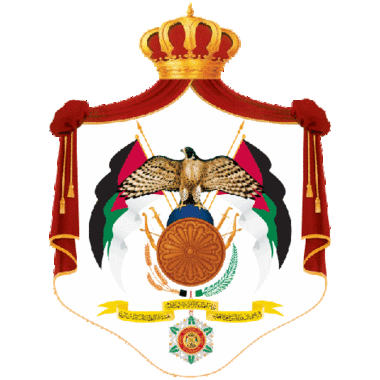 المملكة الأردنية الهاشمية